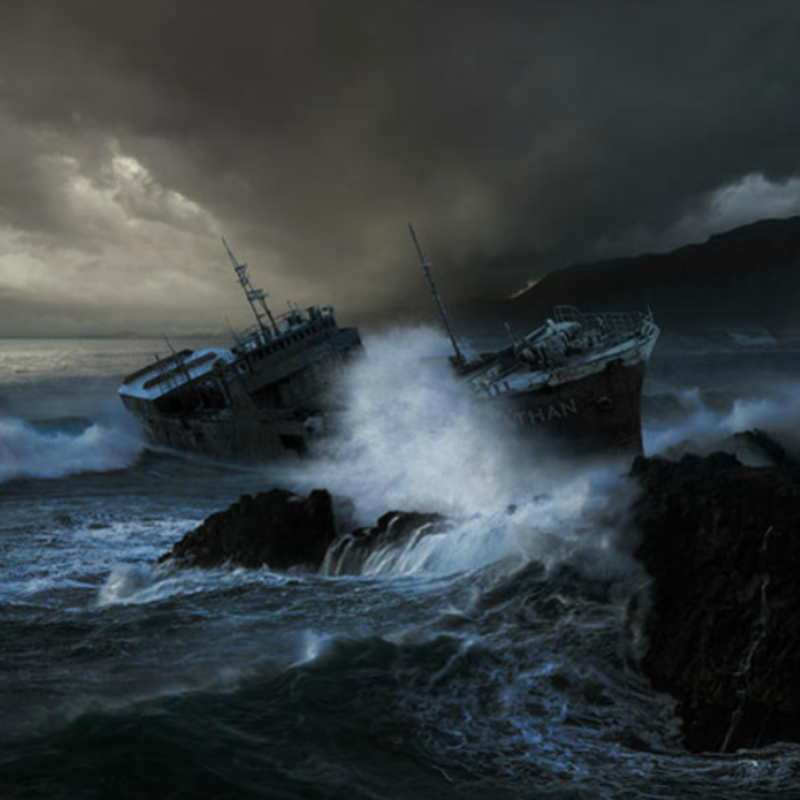 Write about what you can see in the picture and maybe answer some of the following questions:What do you think the ship’s name is?Why are storms so dangerous for ships and their crews?How many crew do you think are on the ship?Why does a ship need a crew?How have ships changed over the course of history?How might the crew escape the ship?